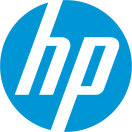 TECHNOLOGY CORNER18. One-proportion z test on the HP PrimeHP Prime can be used to test a claim about a population proportion. We’ll demonstrate using the previous example. In a random sample of size n = 500, the supervisor found X = 47 potatoes with blemishes. To perform a significance test:Press I and tap the Inference app icon.Select the Method field, tap  and select Hypothesis Test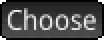 In the Type field, select Z-Test: 1 πFor the alternative hypothesis, select π>π0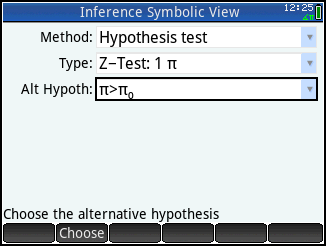 Press M to enter the Numeric view. Enter x=47, n=500, π0=0.08, and α=0.05.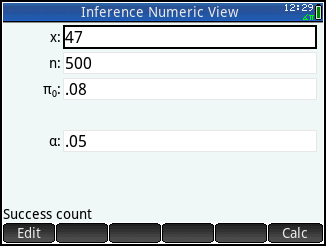 Tap  to see the results numerically.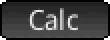 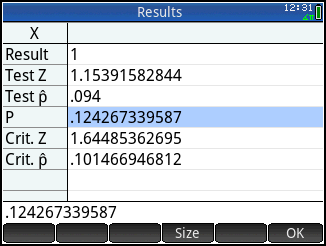 Tap  to return to the Numeric view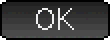 You can also view the confidence interval graphically. Press P to see the Plot view. The test probability is shown at the top, with the test z and  values.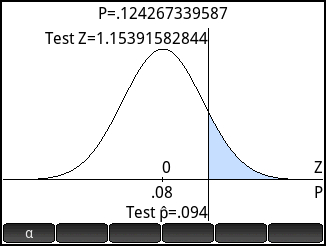 Tap  for an alternate view of the test results. Here, the area associated with the alternative hypothesis and α-level is shown shaded in blue. The test z and  values are shown as well. The test values are clearly not in the shaded reject region. Press = and \ to increase and decrease the α-level.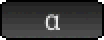 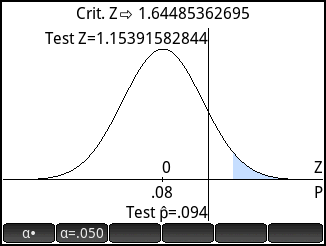 